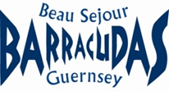 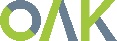 Beau Sejour Barracudas Swimming Club (Guernsey) LBGAffiliated to SER, HCASA,The Barracudas 33rd Oak Open Meet 2023Under Swim England Rules and Technical Rules of Racing A Swim England Level 3 Meet9th, 10th, and 11th June 2023Level 3 Licence – 3SE 230902RULES OF COMPETITIONAGE GROUPS -	9, 10, 11, 12/13, 14/15, 16+Age as at last day of meet – 11th June 2022EVENTS 		50m & 100m all strokes, all age groups			200 Free, Breast & Back all age groups			100m 200m I.M. all age groups400m, 800m, 1500m, 200 Fly, 400m IM, OpenElectronic timingAnti-wave lanes25m deck level poolSecondary strobe will be availableSessions - Friday evening, Saturday all day and Sunday morningAll events - Heat Declared WinnerAwards - 1st 2nd and 3rd medals in each age groupTop Award for Best Boy & Girl in single age groups 9-16+ (based on the swimmer who has achieved the highest number of FINA points in an individual swim)There are upper qualifying times for this Level 3 Meet. Should an event be oversubscribed – swimmers will be rejected based on slowest swimmers first across the age groups.   Entry times must have been achieved in a licensed meet from 1st January 2022No refunds for entries will be given after the entries have been processed, except on the receipt of a doctor’s note.Entry fees £6.00 per event Time trials may be accepted at the discretion of the referee should an event not be fully subscribed - £10.00 per individual event. A completed time trial request form must be handed to the table the session prior to the event, together with the fee of £10.00. Coach passes £12 includes programme and results, also light lunch/tea on SaturdaySUPPLEMENTARY DISABILITY CONDITIONSConditions as already stated for The Barracuda Oak Open Meet shall apply to the Disability Swimming events except were varied by any of the following:Events (Men and Women)Multi Classification events will conform to IPC Swimming Rules and Regulation’s50m and 100m freestyle S1 – S14200m freestyle S1-S5, S14400m freestyle, S6-1450m backstroke S1-S5100m backstroke S6-1450m butterfly S1-S7100m butterfly S7-S1450m breaststroke SB1- SB3100m breaststroke SB4 – SB14150m individual medley SM1-SM4 (no butterfly)200m individual medley SM5-SM14EligibilityAll swimmers must have an ‘Internationally Authorised Classification’. Swimmers are required to present to the referee, a printout from the Swim England website dated no earlier than 7 days prior to the start of the competition, showing their Classification.Swimmers may compete in either the multi-classification competition or the able-bodied competition.The competition format will be based on disability inclusion within the able-bodied programme. Swimmers will be integrated on a time-banded basis in all events except for the 150m Individual Medley.Placing shall be determined by the three swimmers who achieve a time better than or closest to the equivalent British Record to their own classification (Using the Disability Points calculator from British Swimming on day of competition)Awards will be awarded on a multi classification basis to 1st 2nd and 3rd in each event.Full travel and accommodation packages available from Guernsey Tourist Board   www.visitguernsey.comData Protection                                                                                                                                                           With the submission of entry details, consent is deemed to have been given, as required of the Data Protection Act, to the holding, and distribution as necessary, of personal information on computer to enable the running of the MeetCLOSING DATE – 15th May 2023The organisers reserve the right to make such changes that they consider necessary to make the programme viable. The referees’ decision is final throughout the entire meet and no Jury of Appeal will sit.Further enquiries may be obtained from:   Mrs Fiona Polson   Fiona.polson@gmail.com